федеральное государственное бюджетное образовательное учреждениевысшего образования "Первый Санкт-Петербургский государственный медицинский университет имени И.П. Павлова"Министерства здравоохранения Российской Федерации(ФГБОУ ВО ПСПбГМУ им. И.П. Павлова Минздрава России)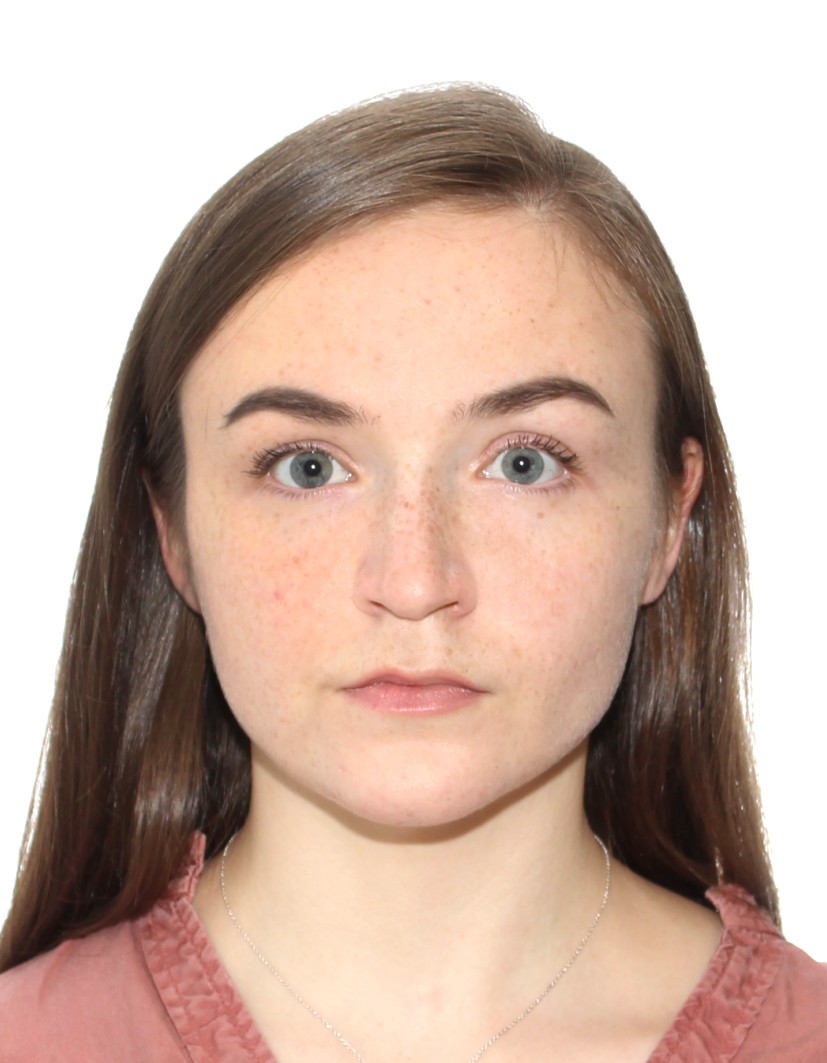 ПОРТФОЛИО АСПИРАНТАЛепик Елена ЕвгеньевнаКафедра гематологии, трансфузиологии, трансплантологии с курсом детской онкологии факультета послевузовского образования имени проф. Б.В. Афанасьева            14.01.21 Гематология и переливание кровиФорма обучения: очноПерсональные данные (автобиография, достижения в общественной деятельности)Раздел включает важные события  и эпизоды в жизни, их оценку, основные этапы становления личности, факторы, события, люди, повлиявшие на них. Основные достижения в процессе обучения в школе, даты поступления в высшие образовательные учреждения, в т.ч. аспирантуру ПСПбГМУ им. И..П.Павлова. Место работы, занимая должность, семейное положение, дети (при наличии).               Образовательный опыт до поступления в аспирантуруПриводятся данные о получении образовательного опыта, в процессе получения высшего образования (до поступления в аспирантуру). Это свидетельства об образовании: диплом о высшем образовании; сертификаты, свидетельства о переподготовке; об освоении образовательных программ различного уровня; документы об участии в грантах; сертификаты о прохождении практик, стажировок; удостоверения, патенты на научные открытия, изобретения, участие в работе СНО и его результаты; список научных трудов (по форме).При описании личных качеств, необходимо обратить внимание на те, которые играют важную роль в полученной профессии и необходимы в научно-исследовательской деятельности. Достижения в общественной деятельности характеризуются общественной активностью, занимаемыми постами, участием в проектах и программах, их результативностью; здесь же можно разместить информацию о хобби, планах и интересах аспирантов.Раздел  1. Уровень профессиональных знанийПримечание. Отражается  уровень профессиональных знаний ординатора, реализуемый в различных направлениях деятельности, таких как участие в научных конференциях, ведение научно-исследовательской работы, участие в работе кружков, самообразование, дополнительное образование. Фиксируются материалы, отражающие деятельность по обобщению и распространению профессиональных знаний, в виде участия в научных конференциях и создания публикаций, творческих отчетов, рефератов, докладов и т.д. При наличии публикаций фиксируется название публикации и прилагаются: титульный лист печатного издания, страница «содержание» сборника, в котором помещена публикация, текст публикации, интернет-адрес, диплом/сертификат.Раздел  2. Уровень профессиональных умений и владенийПримечание. Фиксируются материалы, отражающие деятельность ординатора, в виде участия в олимпиадах/профессиональных конкурсах.Примечание. Фиксируются показатели реализации профессиональных умений и владений в процессе прохождения учебной и производственной  практик (прикладываются листы учета практических умений и владений). Раздел  3. Уровень общекультурных компетенций.Примечание. Участие в воспитательной и культурно-досуговой деятельности Университета, к которой относятся следующие формы: подготовка и участие в фестивалях, общевузовских и факультетских мероприятиях, волонтерских и донорских акциях, конкурсах, смотрах, спортивных соревнованиях, выставках;  участие  в  профориентационной работе; творческие работы, кураторство, работа в качестве старосты, в органах самоуправления, общественных молодёжных объединениях, акциях, демонстрациях   и т.д. Раздел 4. Индивидуальные достижения обучающегосяПримечание. В данном разделе могут быть представлены отзывы преподавателей,  руководителей практик, характеристики из медицинских организаций, общественных организаций, выписки из приказов о премировании и т.д. Примечание. Помещаются все имеющиеся у ординатора сертифицированные документы/копии документов, подтверждающие его индивидуальные достижения. Которые не вошли в другие разделы портфолио или которые обучающийся считает значимыми индивидуальными достижениями.Требования  к портфолио обучающегосяВедение портфолио осуществляется самим обучающимся в электронном/печатном виде (папка-накопитель с файлами). Каждый отдельный материал, включенный в портфолио, датируется. Фиксация результатов деятельности осуществляется систематически. В портфолио могут быть включены фотографии, отражающие деятельность обучающегося (не более 15). Портфолио в печатном виде представляется на государственную итоговую аттестацию.Год поступления 2020Год окончания 2023Контактный телефон 89052268922E-mail ee.dav@mail.ruУчастие в профессиональных конференциях,  семинарах, симпозиумахУчастие в профессиональных конференциях,  семинарах, симпозиумахУчастие в профессиональных конференциях,  семинарах, симпозиумахУчастие в профессиональных конференциях,  семинарах, симпозиумахУчастие в профессиональных конференциях,  семинарах, симпозиумах№Название конференций (семинаров и т.д.)Уровень (образовательной организации, региональный,всероссийский, международный)Форма участияДата  и место проведения1. 14th Lymphoma Working Party Educational Course, Allogeneic stem cells transplantation after nivolumab therapy in patient with Hodgkin LymphomaМеждународныйУстный доклад клинического случая  09/2018г, Пальма2.Симпозиум школы по лимфомам, Брентуксимаб ведотин в лечении раннего рецидива ЛХ после ауто-ТГСК у пациентки с высоким риском развития аллергических реакций.РегиональныйУстный доклад клинического случая  г. Санкт-Петербург, 11/2016г.3. Симпозиум онкогематологической школы.Клинические случаи: сложности интерпретации ПЭТ – данных у отдельных пациентовРегиональныйУстный доклад клинического случая  г. Санкт-Петербург, 05/2019г4.Третий Сибирский онкогематологическом форуме, Опыт лечения рефрактерных и рецидивирующих Т-клеточных лимфом. Разбор клинического случая лечения Т-клеточной лимфомы с применением аллогенной трансплантации костного мозгаВсероссийскийУстный доклад г. Иркутск, 07/2019 5. Infectious Diseases Working Party Scientific Meeting and Educational Symposium, False-refractory invasive aspergillosis after haploHSCT in a patient with angioimmunoblastic T-cell lymphomaМеждународныйУстный доклад клинического случая  г.Краков, 17-18 октября 2019 г6.Научно-практическая конференция «Настоящее и перспективы в лечении онкогематологических заболеваний»Клинический случай:
Монотерапия брентуксимабом ведотином как bridge перед алло-ТГСКРегиональный Устный доклад клинического случая  г.Санкт-Петербург, март 20207.IV Петербургский международный онкологический форум «Белые Ночи»ВсероссийскийУстный докладг.Санкт-Петербург, июнь 20208.Третий международный форум онкологии и радиологииМеждународныйУстный докладг.Санкт-Петербург, сентябрь 2020Научно-исследовательская деятельностьНаучно-исследовательская деятельностьНаучно-исследовательская деятельностьНаучно-исследовательская деятельностьТема диссертации «Роль трансплантации гемопоэтических стволовых клеток и таргетной иммунотерапии у пациентов с периферическими Т-клеточными лимфомами» специальность 14.01.21 Гематология и переливание крови
научный руководитель Кулагин Александр Дмитриевич, д.м.н., заведующий кафедрой гематологии, трансфузиологии, трансплантологии с курсом детской онкологии факультета послевузовского образования имени проф. Б.В. АфанасьеваТема диссертации «Роль трансплантации гемопоэтических стволовых клеток и таргетной иммунотерапии у пациентов с периферическими Т-клеточными лимфомами» специальность 14.01.21 Гематология и переливание крови
научный руководитель Кулагин Александр Дмитриевич, д.м.н., заведующий кафедрой гематологии, трансфузиологии, трансплантологии с курсом детской онкологии факультета послевузовского образования имени проф. Б.В. АфанасьеваТема диссертации «Роль трансплантации гемопоэтических стволовых клеток и таргетной иммунотерапии у пациентов с периферическими Т-клеточными лимфомами» специальность 14.01.21 Гематология и переливание крови
научный руководитель Кулагин Александр Дмитриевич, д.м.н., заведующий кафедрой гематологии, трансфузиологии, трансплантологии с курсом детской онкологии факультета послевузовского образования имени проф. Б.В. АфанасьеваТема диссертации «Роль трансплантации гемопоэтических стволовых клеток и таргетной иммунотерапии у пациентов с периферическими Т-клеточными лимфомами» специальность 14.01.21 Гематология и переливание крови
научный руководитель Кулагин Александр Дмитриевич, д.м.н., заведующий кафедрой гематологии, трансфузиологии, трансплантологии с курсом детской онкологии факультета послевузовского образования имени проф. Б.В. Афанасьева1. Treatment options for T-cell lymphomas: a single-center studyприлагается 2Treatment of relapsed and refractory T-cell lymphomas: First Pavlov State Medical University of Saint-Petersburg experiencePlace of allogeneic hematopoietic stem cell transplantation in patients with T-cell lymphomas: Pavlov University retrospective studyприлагается3.Impact of renal impairment on bortezomib-based treatment outcome in patients with plasma cell disordersBrentuximab vedotin as treatment for refractory/relapsed Hodgkin lymphoma: single center experienceПромежуточный анализ эффективности и безопасности терапии ниволумабом в дозе 40 мг в лечении рецидивирующей и рефрактерной лимфомы ХоджкинаприлагаетсяПедагогическая практикаПедагогическая практикаПедагогическая практикаПедагогическая практика1. Занятие у студентов 6 курса «Диагностика лимфопролиферативных заболеваний»СамообразованиеСамообразованиеСамообразованиеСамообразование№Название индивидуальной программы самообразования (курсы, посещение профессиональных выставок, форумов, чтение профессиональной литературы и т.д.)Дата Результат 1---23.4.Дополнительное образованиеДополнительное образованиеДополнительное образование1.Название образовательной программыВид обучения (второе высшее, профессиональная переподготовка, повышение квалификации, тренинг, семинар и т.д.)-Место и сроки обучения (если не закончено, то дата начала)-Подтверждающий документ (диплом, свидетельство, удостоверение, сертификат), его номер и дата выдачи-2.Владение персональным компьютером□ Продвинутый пользовательКомпьютерные программы, с которыми Вы умеете работать3.Иностранный язык□ АнглийскийУровень владения□ РазговорныйУчастие в олимпиадах/профессиональных конкурсахУчастие в олимпиадах/профессиональных конкурсахУчастие в олимпиадах/профессиональных конкурсахУчастие в олимпиадах/профессиональных конкурсахУчастие в олимпиадах/профессиональных конкурсахУчастие в олимпиадах/профессиональных конкурсах№НазваниеДисциплина / профессиональный модульДатаФорма участияРезультат-----№Название  практики База практикиСроки прохожденияРезультат1----2. 3.4.Опыт работыОпыт работыОпыт работыОпыт работыОпыт работы№В качестве кого работалМесто работыПериод работыПодтверждающий документ1Санитарка операционного блокаГБУЗ ОА «АОКБ»05.2012– 09.2012Трудовая книжка-III № 48581812Палатная медицинская сестраГБОУ ВПО ПСПбГМУ им. И.И. Павлова05.2015 –09.2016Трудовая книжка-III № 48581813Палатная (постовая) медицинская сестраГБОУ ВПО ПСПбГМУ им. И.И. Павлова09.2016 –03.2017Трудовая книжка-III № 48581814Лаборант отдела клинической онкологииГБОУ ВПО ПСПбГМУ им. И.И. Павлова08.2017 –10.2018Трудовая книжка-III № 48581815Врач-гематологГБОУ ВПО ПСПбГМУ им. И.И. Павлова10.2018 - наст. вр.Трудовая книжка-III № 4858181Участие в общественной деятельности (волонтерство, донорство, студенческое самоуправление и др.)Участие в общественной деятельности (волонтерство, донорство, студенческое самоуправление и др.)Участие в общественной деятельности (волонтерство, донорство, студенческое самоуправление и др.)Участие в общественной деятельности (волонтерство, донорство, студенческое самоуправление и др.)Участие в общественной деятельности (волонтерство, донорство, студенческое самоуправление и др.)№Название Форма участияДата/периодРезультат1.ДонорствоДонор ЭВ2010-2015Творческие достиженияТворческие достиженияТворческие достиженияТворческие достиженияТворческие достижения№ Название мероприятияФорма участияДатаРезультат----Спортивные достиженияСпортивные достиженияСпортивные достиженияСпортивные достиженияСпортивные достижения№Название соревнования/вид спортаФорма участияДатаРезультат----Публикации/изобретенияПубликации/изобретенияПубликации/изобретенияПубликации/изобретения№Название Выходные данные Издательство, журнал (название, номер, год. страницы) или номер авторского свидетельстваСоавторы---Поощрения, благодарности, факты общественного признанияПоощрения, благодарности, факты общественного признанияПоощрения, благодарности, факты общественного признанияПоощрения, благодарности, факты общественного признания№Основание для поощрения (вид деятельности,  том числе учебной)Форма поощрения (премии, благодарности)№ и дата приказа---ДокументыДокументыДокументыДокументыДокументы№Название документаСодержание (за какие достижения выдан, о чем свидетельствует документ)Кем выданКогда выдан1.----